Si la maîtrise de l’incendie vous échappe ou sur ordre de la direction ou d’une autorité :N’emportez que vos papiers d’identité, vos devises et vos objets les plus précieux.Laissez sur place votre véhicule et votre matériel de camping.Dirigez-vous vers la zone de rassemblement puis de regroupement en suivant le fléchage de mise en sécurité matérialisé par le pictogramme ci-dessous.Ne pas gêner le travail des pompiers.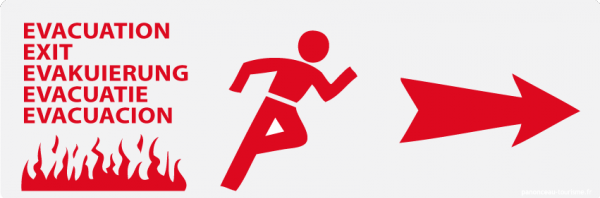 CONSEILS PREVENTIFSEvitez de fumer dans les endroits particulièrement vulnérablesNe jetez pas vos mégots au solApprenez à vous servir des moyens de secours en lisant le mode d’emploiNe faites pas de feu ouvert dans l’enceinte du camp ni à l’extérieurL’utilisation d’alcool à brûler ou d’essence est interditeConsignes feu de forêtuSi vous êtes le témoin d’un début d’incendieGARDEZ VOTRE CALMEFaites PREVENIR IMMEDIATEMENT LA DIRECTION du camping qui alertera les sapeurs-pompiers.Combattez l’incendie avec un extincteur ou un tuyau raccordé à un poste d’eau. ATTAQUEZ LES FLAMMES PAR LE BAS